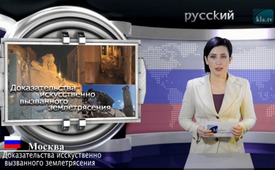 Доказательства искусственно вызванного землетрясения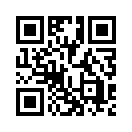 21.08.2017 произошло землетрясение с силой в 3,6 бала на итальянском курортном острове Искья. Несмотря на то, что землетрясение было относительно слабым, в некоторых местах произошло массивное разрушение зданий со смертельными случаями. Согласно сообщениям свидетелей, облачный покров неба над Центральной Европой непосредственно перед землетрясением имел правильную геометрическую структуру наподобие равномерных волн, что для профессионалов является типичным знаком сильной активности HAARP*.21.08.2017 произошло землетрясение с силой в 3,6 бала на итальянском курортном острове Искья. Несмотря на то, что землетрясение было относительно слабым, в некоторых местах произошло массивное разрушение зданий со смертельными случаями. Согласно сообщениям свидетелей, облачный покров неба над Центральной Европой непосредственно перед землетрясением имел правильную геометрическую структуру наподобие равномерных волн, что для профессионалов является типичным знаком сильной активности HAARP*. По словам очевидцев, этот поразительный эффект можно было наблюдать за несколько минут до землетрясения даже в вечернем небе над Германией. Искусственно сформированная структура облаков сломалась, как по нажатию кнопки, незадолго до наступления 9 часов вечера, что точно совпадает со временем начала землетрясения на Искье. Согласно первым сообщениям эпицентр землетрясения находился на глубине 10 км, где присутствующая в почве вода при небольшой затрате энергии может быть превращена в газ. В последствии эта информация была изменена. Также показатели магнитуды** были «исправлены» с 3,6 на 4 бала и выше. Всё это является странным, поскольку, нельзя произвести измерение задним числом, не говоря уже о его уточнении. Служат ли эти «поправки» для того, чтобы скрыть активность HAARP? 
*HAARP – аббревиатура от англ. High Frequency Active Auroral Research Program, научная програм- ма США, посылающая высокоча- стотные радиоволны в верхние слои атмосферы Земли
**Показатель силы землетрясенийот .hamИсточники:www.kla.tv/4471
http://erdbebennews.de/2017/08/moderates-erdbeben-auf-zakynthos/Может быть вас тоже интересует:---Kla.TV – Другие новости ... свободные – независимые – без цензуры ...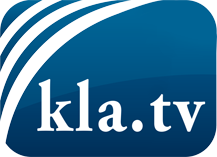 О чем СМИ не должны молчать ...Мало слышанное от народа, для народа...регулярные новости на www.kla.tv/ruОставайтесь с нами!Бесплатную рассылку новостей по электронной почте
Вы можете получить по ссылке www.kla.tv/abo-ruИнструкция по безопасности:Несогласные голоса, к сожалению, все снова подвергаются цензуре и подавлению. До тех пор, пока мы не будем сообщать в соответствии с интересами и идеологией системной прессы, мы всегда должны ожидать, что будут искать предлоги, чтобы заблокировать или навредить Kla.TV.Поэтому объединитесь сегодня в сеть независимо от интернета!
Нажмите здесь: www.kla.tv/vernetzung&lang=ruЛицензия:    Creative Commons License с указанием названия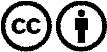 Распространение и переработка желательно с указанием названия! При этом материал не может быть представлен вне контекста. Учреждения, финансируемые за счет государственных средств, не могут пользоваться ими без консультации. Нарушения могут преследоваться по закону.